*************学校2020 级美术设计与制作专业(专业代码:142200)人才培养方案执	笔	人	***学校审核人专业部:	***教务处:	***教学副校长:	***企业审核人	***	***审	定	人	***2020 年 5 月编制说明1、编制的依据本方案是根据《教育部关于职业院校专业人才培养方案制订与实施 工作的指导意见》(教职成(2019〕13 号)、《关于组织做好职业院校专业人才培养方案制订与实施工作的通知》(教职成司函(2019〕61 号)和教育部办公厅关于印发《中等职业学校公共基础课程方案》的通知(教职成厅(2019〕6 号)等文件精神,以及中华人民共和国教育部《中等职业学校美术设计与制作专业教学标准(试行)》,结合学校《美  术设计与制作专业人才培养调研报告》等编制。2、参与人员、单位本方案由学校专业教师及本区域艺术设计协会、本区域采虹空间设计公司、本区域得米得食文化传播有限公司等多位行业、企业专家共同开发完成。在开发过程中借鉴了工作过程系统化课程及发达国家先进的职业教育课程开发理念和开发方法,以艺术设计行业典型职业活动和核心职业技能为基础,构建设计公司工作过程、工作任务,在此基础上,  开发编制了美术设计与制作专业人才培养方案。调研行业:本区域艺术设计协会调研企业:本区域采虹空间设计有限公司、本区域得米得食文化传播有限公 司、本区域海拓广告传播有限公司、本区域天度景观设计有限公司、本  区域大黄蜂展览设计有限公司、本区域海拓广告传播有限公司和本区域致誉设计有限公司等。2020 级美术设计与制作专业人才培养方案目	录2020 级美术设计与制作专业人才培养方案一、专业名称与代码专业名称:美术设计与制作专业代码:142200二、入学要求本专业办学层次为中职,招生对象为初中毕业生或具有同等学历者。三、修业年限本专业学制三年间。四、职业面向(一)职业面向(二)主要就业岗位本专业毕业生主要面向广告设计公司、室内设计公司、展览设计公司、包装设计企业、影视动画公司及电视台等单位,可从事平面广告、户外广告、刊物设计、海报设计和店内外环境设计以及家装设计等设计部门的服务、运营与管理工作。具体的就业岗位如下图所列:图 1：美术设计与制作专业主要就业岗位（三）岗位描述本专业人才成长规律及相关就业方向、岗位职业要求如下：图 2：美术设计与制作专业岗位描述(四)典型工作任务、工作过程及能力要求根据本专业培养就业岗位中的典型性工作任务,并对工作过程进行分析。表 1:典型工作任务描述五、培养目标与培养规格(一)人才培养目标本专业坚持立德树人,面向广告及平面设计行业,着力培养德、智、体、美 全面发展、力求掌握本专业所必需的基础理论,并具备从事本专业领域工作的实际操作能手。着力培养学生运用视觉传达的基本原理把握不同广告媒体特点以及设计创意方法和表现形式,使学生掌握文化、公益、商业广告设计创意能力、图片编排能力,并能较快适应设计、服务、管理第一线需要的高等技术应用型专门人才。毕业生树立正确的价值观、道德观,具有扎实的专业知识和实际应用能力, 具有强烈的责任感和吃苦耐劳精神,具有较强的组织纪律性和规范意识,具有健 康的体魄和良好的心理素质。按照教育部 2010 版中职专业目录规定,本专业对接高职专业为"640101 艺术设计"。另外,按照广东省开展"中职升本科"的试点工作,本专业毕业生还可    报考广东技术师范大学本科 130503 环境设计专业和韩山师范学院本科产品设计专业。(二)人才培养规格道德与素养目标坚定拥护中国共产党领导和我国社会主义制度;践行社会主义核心价值观,具有深厚的爱国情感和中华民族自豪感;树立正确的价值观和人生观,能吃苦耐劳,扎根服务行业;         (4)具备良好的服务意识和服从意识;                              (5)具有健康的体魄和良好的心理素质;                            (6)树立终身学习理念,具有学习能力,人际交流沟通能力和团队协作能力; (7)具有较强的审美意识,优雅的形象气质;                         (8)具有就业能力、创新能力、创业能力和自我修炼提升能力。知识目标具有本专业所需要的文化基础知识;掌握本专业必需的设计基本理论; (2)掌握绘画、视觉传达的基础知识、掌握平面设计的方法和技能,从事平面设计工作;了解各类广告媒体及制作方法,能根据不同媒体特点和客户要求进行广告项目策划及设计,在广告公司及传媒企事业单位从事相关设计工作;熟练掌握网页图片拍摄,网络图片处理、电脑绘图与设计软件的使用、独立完成数码平面设计、数码效果图制作、数码动画制作等相关工作;具备计算机网络知识,熟练掌握网页设计的软件和方法,并能应用软件 进行网页制作;能力目标具有良好的团队精神和交际沟通能力,善于用现代审美观引导客户,提 高与客户之间的沟通能力;掌握常用的专业词汇,能运用英语进行基础的文案写作、能阅读本专业的英文资料,正确理解和操作英文版电脑设计软件;能独立完成艺术设计动态图像制作与视频剪辑; (4)能做好项目设计分工与合作的各个环节;        (5)能妥善处理好设计过程中与同事或客户沟通协调的关系。六、课程设置及要求根据对企业岗位调研和本专业毕业生就业调查,确定本专业课程体系的目标是 强化职业素质教育,突出职业能力的培养,所以在课程体系设计尤其是专业课程设  计方面根据市场和企业需要,基于对职业岗位典型工作任务、核心职业能力的提炼, 针对岗位工作任务重构专业课程,建立起"理论-实训-工作一体化"课程体系。本专业课程主要分为公共基础课和专业(技能)课两大类。公共基础课包括思想政治课,文化课,体育与健康,艺术,以及其他自然科学和人文科学类基础课。专业(技能)课包括专业核心课、专业(技能)课和实训实习课,以及专业选 修课。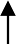 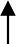 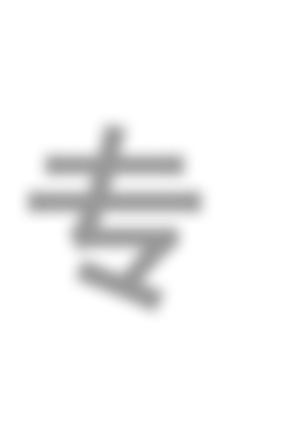 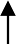 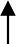 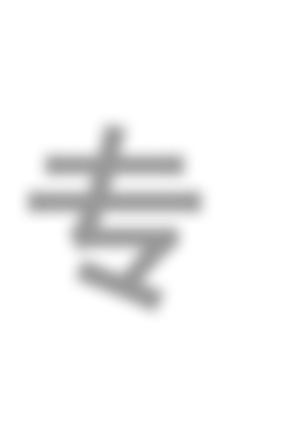 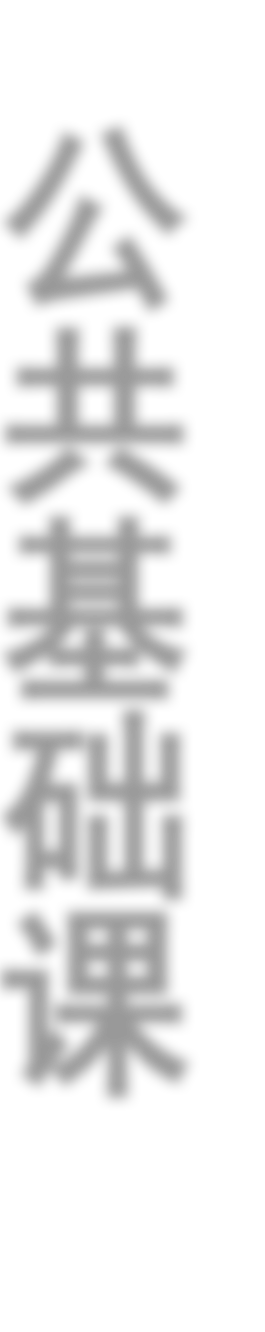 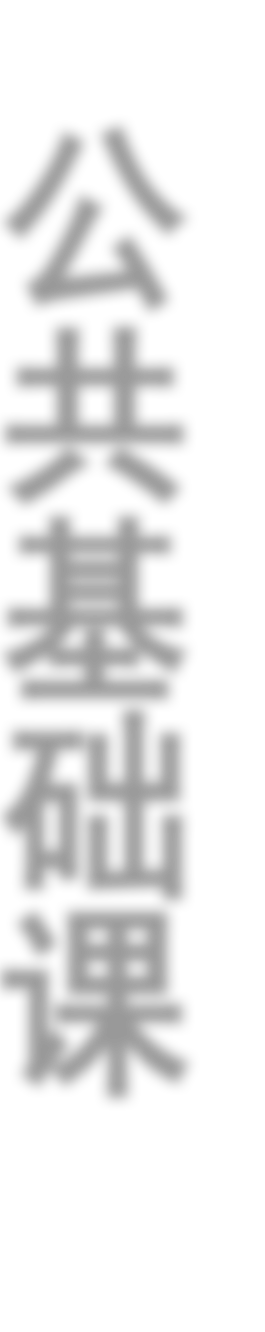 图 3:美术设计与制作专业课程结构体系(一)公共基础课程公共基础课是本专业课程体系的重要组成部分,是开展习近平新时代中国特 色社会主义思想进校园,培养学生爱国主义精神的重要途径;是提高学生服务意识、 夯实文化基础、提升优雅形象气质的重要保证,迎合从事高星级饭店服务、运营与管理之需。公共基础课应为学生树立正确的人生观、价值观、劳动观和全面的素质培养服务,为学生专业能力的学习和岗位需要以及持续发展服务,为学生的终身教育发展需要服务。表 2:公共基础课程描述(二)专业核心课程本专业采取"校企联动、深度融合"人才培养模式,以饭店行业典型职业活动和核心职业技能为基础,构建基于饭店工作过程、以工作任务为载体、以项目为导向、以职业生涯发展路线为脉络的课程体系,设置《素描》、《色彩》、《构成基础》、《PH0T0sH0P 设计与制作》、《图形创意》、《ILLUsTRAT0R》、《插画设计》等专业核心课程。表 3:专业核心课程描述(三)专业(技能)课程依据本地区设计行业、企业业务内容,结合本专业人才培养标准与培养规格, 并与广东省外语艺术学院共同制订专业技能课程。表 4: 专业(技能)课程描述(四)综合实践课程本专业实践教学以基于岗位工作任务和职业素质的培养为依据来设计,由于本专业培养的核心技能是设计行业或企业各岗位接待服务项目洽谈、设计与制作、项目实施与管理能力,这些核心能力有循序渐进、渐次培养和理实一体的特点,所以 在课程的教学中实施工学结合,岗位综合能力四级递进培养模式,即主要以行业企 业认知、课堂模拟实训、企业见习、顶岗实习为实践教学主体的递进职业能力培养模式。七、教学进程总体安排(一)基本要求专业综合实训可根据实际教学需求集中或分散进行。学分计算方法:原则上,课堂教学一般以 18 学时计 1 学分,计算学分小数点处理:x≥0-5 取 1 分,x<0-5 舍去。第六学期顶岗实习按 18 周计,按每周计 30 学时。3 年总学时数为 3108 学时。课程开设顺序和周学时安排,可根据实际情况调整。公共基础课学时约占总学时的 1.3,允许根据行业人才培养的实际需要在规定的范围内适当调整,但必须保证学生修完公共基础课的必修内容和学时。专业技能课学时约占总学时的 2.3,在确保学生实习总量的前提下,可根据实际需要集中或分阶段安排实习时间,行业企业认知应安排在第一学年进行。入学教育(军训)、行业企业认知实习、创新创业教育、毕业教育等活动,  以 1 周为 1 学分,计 30 学时。(二)教学进程安排表(详见表 6)说明:每学期为 20 周,其中机动 1 周,考试 1 周,教学周共 18 周,学时计算按 18 周计算。根据学校统一安排,周课时数为 29 学时,除去校会、班会各 1 课时,每周教学共计 27 学时。入学教育、行业企业认知、创新创业教育、毕业教育按一周 30 学时,计 1 个学分。顶岗实习按每周 30 学时计算,共 540 学时。课程代码中的字母表示该门课程的性质,A 类-纯理论课,B 类-(理论+实践) 课,C 类-纯实践课。(三)学时比例表表 7:学时比例统计表八、实施保障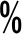 (一)实习实训条件校内实训室校内实训实习环境应满足专业(技能)课程的教学需求,要具有真实性或仿  真性,具备实训、教学、教研等多项功能及"理、实一体化"教学功能。校内实  训基地包括美术基础实训室、专项实训室和综合设计实训室等。学校应根据本专业学生人数和班级数量,合理增加设备数量和工位数量,以满足教学要求。校内各实训室配置主要设施设备名称及型号规格、数量见下表。表 8:校内主要实训场室校外实训基地校外实训基地是校内实践教学的延伸和拓展的场所,学校要不断加强与行 业、企业的联系,针对学生专业(技能)的发展方向,建立对应的校外实训基地, 以确保专业教师企业实践、学生生产见习和工学结合以及顶岗实习的需要。实训基地必须具有如下功能:校外实训基地企业能够为本专业教学质量提升和课程改革(教学计划, 课程体系与内容,教学实训等)等方面提供资讯与技术主持。校外实训基地企业能够为本专业教师和学生提供专业方面的指导和培训 ,在企业文化、专业新技术,职业道德素养、专业技能与前沿信息等方面开展讲座和辅导。校外实训基地企业能够与专业教师共同制定出合理的实习实训计划。能够为本专业师生提供实训实习岗位及场地。校外实训基地企业能够为本专业师生安排管理与技术骨干进行实习实训指导,帮助解决过程中遇到的疑难问题,提高实习实训的效果与质量:协助做好  实习实训管理工作,协助学校师生完成实训实习教学任务和实训实习考核。根据学生的综合表现和素质,校外实训基地企业能够对本专业毕业生的就业进行优先聘用。校外实训基地企业的专业技术人员有义务指导师生遵守有关安全生产操作规程,加强对实训师生的岗位培训,监督师生规范地操作或使用设施设备:为  实训师生提供必要的劳动保护措施,预防发生安全事故。校外实训基地企业符合国家规定的安全卫生的工作和生活后勤环境,遵守劳动法规定的劳动时间,保证其在人身安全不受危害的环境条件下工作。利用校外实训基地企业的优势和影响,与本专业能够开展项目合作研究和技术开发,并对双方成果进行推广。表 9 校外主要实训基地3.网络教学环境完成精品网络课程开发,建成包括教学大纲、专业教学标准、课程标准、多媒体课件、电子教案、试题库等在内的专业学习资源库,包括国内外设计发展史和优秀项目案例年鉴,以学校局域网和互联网为载体,搭建信息平台数据库,为  学生自主学习探究搭建网络教学平台。(二)师资要求与管理根据教育部颁布的《中等职业学校教师专业标准》和《中等职业学校设置标准》的有关规定,进行教师队伍建设,合理配置教师资源。本专业教学团队应是 一支专兼结合、校企互通、"双师"结构合理的教学队伍。企业兼职教师与专任教师达到 1:1:专任教师中具有"双师素质"的教师大于 80%:在行业中具有一定影响力的专业带头人 1-2 人,骨干教师比例大于 40%。通过加强教师参加各级各类培训进修和学习交流,定期安排专业教师到企业实践锻炼,形成专业带头人领军、骨干教师为中坚、行业专家引领和兼职教学的教师,建成力量雄厚、结构合理、特色鲜明的"双师型"、"效能型"专业师资团队。(三)教学资源课程相关资源为满足教学和学生自主学习的需要,根据人才培养方案,结合本专业领域和 职业岗位(群)任职要求,建设专业核心课程的网络教学资源库:建设校级精品课程体系:积极编写基于岗位工作任务的特色教材,不断完善和提高多媒体课件 的质量,为学生提供丰富的学习资源。信息服务与网络资源逐步建设本专业学习网站,构建网络教学平台、教学互动平台、资源共享平台和精品课程建设平台,网络教学资源应包含课程设计资源和课程学习资源。课程设计资源包括课程标准、授课计划表、实训大纲、实训指导书、考核大纲等执行性文件:课程学习资源应包括电子教案、教材资源、教学课件、教学录象、教学案例、实训项目、课程题库、在线测试、网络资源和学习指南,为学生提供一站式自主学习服务。专家资源建设由饭店企业专家和饭店管理专业教育专家组成的外聘专家资源库,专家的主要职责主要包括专业规划、专业建设指导、课程开发、师资培养、学术讲座和顶岗实习指导等工作,全程参与设计专业的建设与人才培养过程,保证专业建设和师资建设的长远发展。(四)教学管理制度管理学校建立了系统科学规范的教育教学管理与监控制度,以保障本专业教学顺利完成:制定了《本区域本校教学管理制度》,保障教学质量监督体系的正常运行:建立完善了《教学质量考核与评价制度》,对授课教师教学进行全方位的综合考核与评价:制定了《本区域本校教育教学工作督导制度》,成立教学督导小组, 定期开展常规教学检查:制定了《本区域本校奖教奖学办法》,调动教师参与科研的积极性: (5)执行《学生评教制度》,定期召开学习委员座谈会,组织对教师教学工作的网络测评等。机构管理完善教务处、教研处和实训处建设,对教师日常管理、质量管理和设备管理各司其职。成立了以分管教学副校长为组长的教学督导小组(挂靠教研处),定期检查教学情况,组织听课评课、教研活动、授课进度,了解作业批改情况、教 案检查、教学策划及课程与教学评价等,达到提升教学内涵的目的。定期召开学生代表座谈会,执行学生评教制度。(五)质量保障体系建立系统科学规范的教育教学质量管理与监控体系。完善教学管理规章制度,保障教学质量监控体系的正常运行,使教学工 作有章可循、有据可依。成立教学督导机构。行业参与管理:注重实训教学与顶岗实习教学管理,每年征求企业的意  见,企业参与教学,制定了相关管理制度和实施办法,确保实践教学有效开展。九、毕业要求(一)  按培养目标和专业培养要求,修满学分,且德育考核合格。(二) 在完成学习任务,取得本专业中专毕业证书的基础上,还必须获得至少一个由人力资源和社会保障部颁发的中级职业资格证书或其他部门颁发的国家认可的各类相关证书。(三) 参加半年以上的顶岗实习,考核合格。十、附录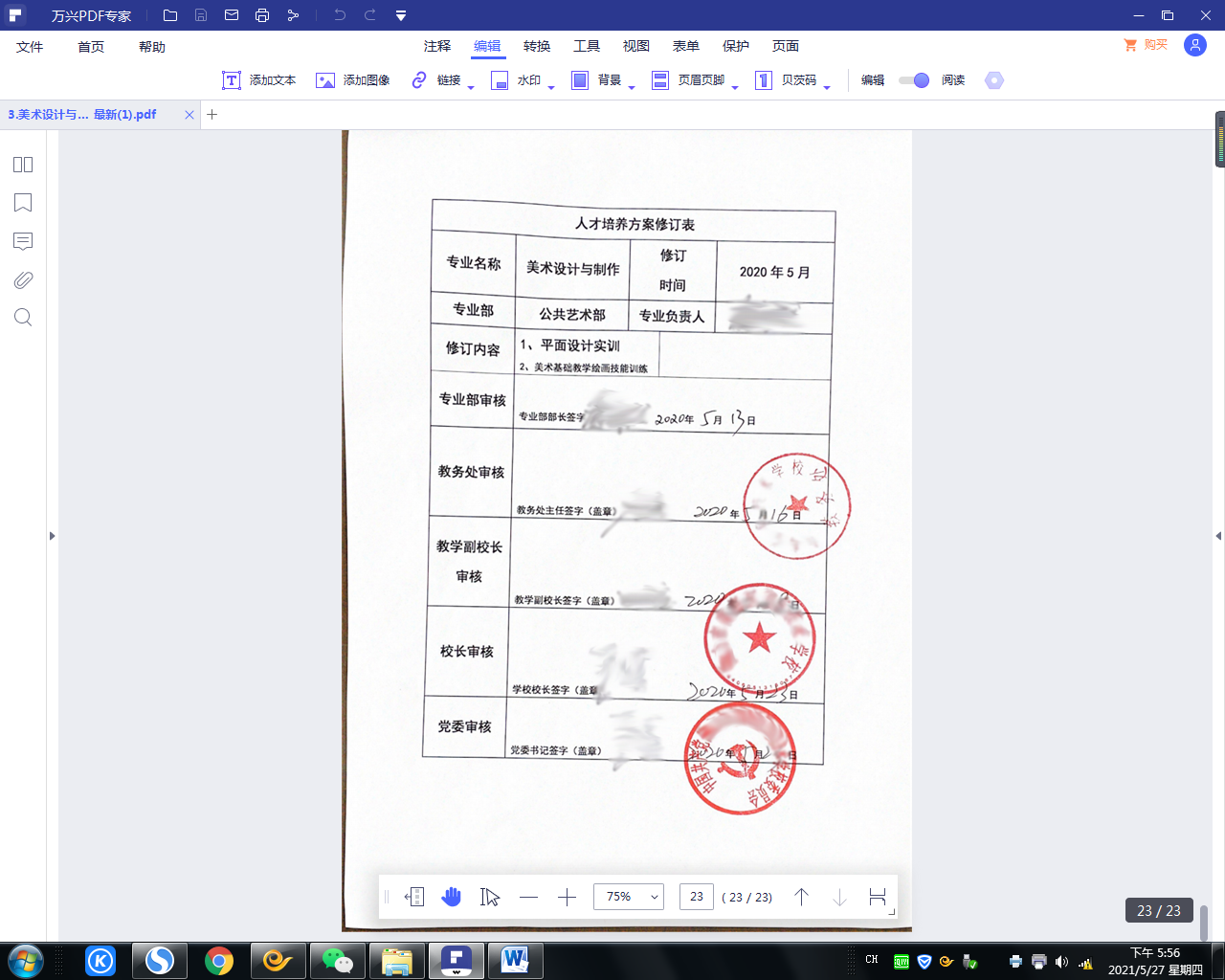 专业类(代码)专业名称(代码)专业(技能)方向对应职业(工种)证书举例广告设计文化艺术类(14)美术设计与制作(142200)视觉传达设计包装设计网站形象设计企业策划设计影视动画设计广告设计师插画设计师影视动画设计师商业美术设计师美术基础证书商业美术设计工 作领 域工	作任	务职 业 能 力视觉传达设计1- 项目洽谈1,1 能做好业务接待服务的沟通工作1,2 能主动推介公司优秀案例1,3 能耐心听取客户的需求和发表自己的见解1,4 能合理进行项目预算及妥善沟通1,5 能初步估计项目设计与制作的完成时间视觉传达设计2-项目设计前期准备与构思2,1 能做好项目调研或前期的准备工作2,2 能科学地利用现有的资源2,3 能合理配置现有的人员和相关设备2,4 能规划和启动前期阶段工作2,5 能合理明确项目分工与协助视觉传达设计3-项目设计与制作3,1 能做好项目分工与协助的各个环节3,2 能合理进行定时定量的工作安排与制作3,3 能妥善处理设计与制作过程中与客户联系沟通3,4 能科学地对项目进行阶段性检查与审核3,5 能妥善做好项目设计收尾阶段的工作视觉传达设计4-项目设计完成与实施4,1 能做好项目设计提交前的审核工作4,2 能妥善与客户沟通项目交付与验收4,3 能主动对项目进行回访工作4,4 能做好项目分类与存档4,5 能做好经验积累和建立优秀案例资源库序号课程名称主要教学内容与要求参考学时1思想政治依据《中等职业学校思想政治课程标准,(2020 年版)》开设。1442语文依据《中等职业学校语文课程标准,(2020 年版)》开设。1443数学依据《中等职业学校数学课程标准,(2020 年版)》开设。1444英语依据《中等职业学校英语课程标准,(2020 年版)》开设。1445体育与健康依据《中等职业学校体育与健康课程标准,(2020 年版)》开设。1806历史依据《中等职业学校历史课程标准,(2020 年版)》开设。727信息技术依据《中等职业学校信息技术课程标准,(2020 年版)》开设。1088公共艺术依据《中等职业学校艺术课程标准,(2020 年版)》开设。54序号课程名称课程目标、主要内容和教学要求参考学时1素描了解基础素描和设计素描基本画法,掌握素描光影技能,掌握正确的观察方法,提高敏锐的感受能力和打牢坚实的造型能力,教学中应侧重对构图、透视、结  构的讲授和训练,结合各科专业进行临摹、写生、默写、速写等形式。2522色彩掌握色彩的基本理论,进行色彩写生与训练,表现出写生色彩中的固有色、环境色、光源色及其之间的关系。掌握色彩的工具性能与表现技法;主要培养学  生对色彩敏锐的感受和分析能力,教学中应侧重对学生色彩归纳能力和建立色彩关系能力的训练。2523构成基础本课程分为三部分:平面构成:掌握平面构成的内容和目的;点、线、面等构成要素的性质及构成基本形式,并能够运用构成理论进行一定的创作;色彩构成:掌握色彩的概念、产生,色彩的要素、对比与调和,色调组织原理及表现;立体构成:掌握立体构成设计的基本技能和形式美的基本法则,掌握立体构成的各种基本表现手法。724PH0T 0sH0P 设计与制作了解 Photoshop 软件的基本知识;掌握绘图方法,以及图层、通道、路径等在图像处理中的应用;掌握常用的滤镜效果并在创作中应用;能够完成图像创意合成以及特效的制作,具有一定的平面设计能力;能够制作图文混排的广告招贴、海报等平面设计作品,可进行有目的的综合创作活动;掌握用 AdobeImageReady 制作动画;掌握图形图像的输出等知识点。1085图形创意通过讲授图形概念、创意思维特征与方法,以及大量的基础训练,开拓思维想 象力,培养设计观念、创造多元的构形设计方法,使学生有意识观察客观世界, 从生活中积累知识,发现创意元素,在学习和创造中构建广泛的知识结构,加  深对图形语言重要性的认知;使他们懂得用何种手段让图形更具内涵,以创造性的思维模式寻求审美的现代性,确保向专业设计的自然过渡。726Illus trato r通过本课程的学习,掌握 Illustrator 软件使用基础,熟练使用各种绘图和文字工具;掌握图层控制与动作面板;懂得色彩的基础常识,包括颜色模式、印 刷色和专色;掌握纸张图文混排技能,图标的制作与运用滤镜效果;掌握本软 件在广告设计、包装设计、VI 设计等领域的使用方法,能够使用软件进行与专业相关的设计制作与表现及后期的输出。1447插画设计本课程主要培养学生的色彩感知、提升图形创意能力及商业插图设计的绘画的能力;内容包括图形设计与绘画表现等内容;学生通过学习,了解插图设计的  原理*技巧及实际应用*主要在广告设计、包装设计、书籍杂志封面及内页插画、 网页设计等;在实际运用领域中学会运用插画手法达到设计的目的和功能,以适应以后广告设计工作的需要。144序号课程名称主要教学内容和要求参考学时1包装设计本课程需要学生全面了解包装历史、包装技术、包装材料、包装设备及运输的相关知识,掌握包装功能、包装设计的基本原则和包装装潢艺术等方面的知识;掌握包装结构设计、容器设计、商标及品牌、帖签的设计以及包装盒的装潢设计、系列化设计、组合设计等基本规律和技能,并熟练运用电脑软件制图。722广告设计了解和掌握广告设计的基本概念、基本特征、各种设计语言特点和设计手法,各种应用广告设计形式的区别和共同点,设计软件的应用,广告设计的正确程序;课程中应强调广告策划的创意与视觉导向功能;加强学生的全面修养,吸收如经济学、社会学、市场学、传播学、心理学、语言学、统计学、美学等与广告设计课程关系密切的其它相关学科的知识;在教学过程中既要求学生注重广告对消费者的引导,又要求学生要根据广告分类的不同选择适合的艺术表现形式来传达广告内容;把握时代精神,从中外优秀广告案例和本土民族文化中汲取设计营养,发挥最大的创造能力来学习和尝试广告设计。723InDesign了解 Indesign 的相关知识,如版面设置、图形处理、制作表格、图层和透明度等。紧密结合印前排版、平面广告设计等行业的实际应用,以项目案例作为实训练习,深入浅出地引导学生,   使学生通过对该课程的学习了解印刷技术在视觉艺术设计中的作用和地位,基本懂得印前图文处理和印后加工的技术及相关知识,初步掌握印刷技术再现设计效果的基本方法和工艺特征。724After Effects详细讲解 After Effects 的工作区和项目管理、二维合成、三维合成、使用动态图层、使用蒙板和抠像等。掌握二维动画制 作以及与三维动画的合成、影视包装制作。要求学生经过本课 程的学习后,要求能独立进行简单影视动画制作、了解 影视包装制作流程等。725草图大师通过本课程*学生需要掌握草图大师的基本命令,学会基础建模,能通过该软件建出较为复杂的模型。目的:让学生真正把软件当作工具,以软件服务设计,完整表达设计思想。726摄影摄像技术讲授摄影学的基本原理,重点介绍照相机及不同类型相机的使用,不同感光片及材料的运用,注重实际运用能力教学(拍摄 技巧、摄影构图、用光规律、曝光规律、广告摄影)。使学生能正确使用像机及摄影材料为本专业服务。36公共基础课程公共基础课程公共基础课程公共基础课程公共基础课程公共基础课程公共基础课程公共基础课程公共基础课程公共基础课程公共基础课程公共基础课程公共基础课程公共基础课程课程类别课程类别课程类别限小计(占比约 32）必修必修必修必修必修必修必修必修必修必修必修必修序号序号序号1小计(占比约 32）121110987654321序号序号序号GG4005A小计(占比约 32）GG0202CGG0201AGG6002BGG4007AGG5001CGG3001AGG2011AGG1101AGG4013AGG4012AGG4011AGG4010A课程代码课程代码课程代码职业素养小计(占比约 32）劳动公共艺术信息技术历史体育与健康英语数学语文思想政治(职业道德与法治）思想政治(哲学与人生）思想整治(心理健康与职业生涯）思想政治(中国特色社会主义）课程名称课程名称课程名称18100818541087218014414414436363636学时学时学时1561364108882222学分学分学分CCABABAAAAAAA课程性质课程性质课程性质182661807801700000000实践课时数实践课时数实践课时数1312222218一学期周数/每周教学时数安排312222218二学期周数/每周教学时数安排12222218三学期周数/每周教学时数安排112222218四学期周数/每周教学时数安排111218五学期周数/每周教学时数安排18六学期周数/每周教学时数安排考查考查考查考查考查考试考试考试考查考查考查考查考核考核考核专业技能课程专业技能课程专业技能课程专业技能课程专业技能课程专业技能课程专业技能课程专业技能课程专业技能课程专业技能课程专业技能课程专业技能课程专业技能课程专业技能课程小计(占比约 3）专业(技能）课程专业(技能）课程专业(技能）课程专业(技能）课程专业(技能）课程专业(技能）课程专业核心课程专业核心课程专业核心课程专业核心课程专业核心课程专业核心课程专业核心课程专业核心课程小计(占比约 3）必修必修必修必修必修必修小计(占比约 31）7654321小计(占比约 3）任选 2门任选 2门任选 2门任选 2门选 1 门选 1 门必修必修必修必修必修必修小计(占比约 31）7654321小计(占比约 3）432132654321小计(占比约 31）7654321小计(占比约 3）43213214170008B14220051B14220042B14220050B14220012B14220015B小计(占比约 31）14220048B14220046B14220045B14220043B14220041B14220002B14220001B小计(占比约 3）GG6003CGG5002CGG1102AGG4006AGG1008AGG0203C摄影摄像技术草图大师After EffectsInDesign广告设计包装设计小计(占比约 31）插画设计Illustrator图形创意Photoshop 设计与制作构成基础色彩素描小计(占比约 3）信息技术拓展模块体育与健康拓展模块语文拓展模块思想政治拓展模块中华传统文化形体训练367272727272972144144721087225225290363636361818244444546646414145222211BBBBBBBBBBBBBCCAAAC30606060606075010010060805018018090363600018以选定课时计算444以选定课时计算以选定课时计算444以选定课时计算以选定课时计算34233以选定课时计算以选定课时计算32433以选定课时计算244444以选定课时计算以选定课时计算222211以选定课时计算以选定课时计算考试考试考试考试考试考试以选定课时计算考试考试考试考试考试考试考试以选定课时计算考查考查考查考查考查考查合计综合实践课程综合实践课程综合实践课程综合实践课程综合实践课程综合实践课程合计综合实践课程综合实践课程综合实践课程综合实践课程综合实践课程综合实践课程专业选修课(4、5 每学期任选1 门）专业选修课(4、5 每学期任选1 门）专业选修课(4、5 每学期任选1 门）专业选修课(4、5 每学期任选1 门）专业选修课(4、5 每学期任选1 门）合计小计(占比 21）54321小计(占比约 1）4321小计(占比约 13）合计小计(占比 21）GG0005CGG0004CGG0003CGG0002CGG0001C小计(占比约 1）14220056B14220040B14220055B14170017B小计(占比约 13）合计小计(占比 21）顶岗实习毕业教育创新创业教育行业企业认知入学教育(军训）小计(占比约 1）艺术欣赏书法陶艺制作卡通雕塑小计(占比约 13）3162660540303030303618181818396173343011112111122CCCCCBBBB2120660540303030302412121212330271周以选定课时计算以选定课时计算271周以选定课时计算以选定课时计算271周以选定课时计算以选定课时计算27以选定课时计算11以选定课时计算27以选定课时计算11以选定课时计算18周18周1周以选定课时计算以选定课时计算考查考查考查考查考查以选定课时计算考查考查考查考查以选定课时计算课程类型公共基础课专业技能课专业技能课合计其中:选修课其中:选修课课程类型公共基础课理论实践合计公共选修专业选修学分6111211217352学时1098696136831629036学时比例35 22 43 10031序号实训室名称主要工具和设施设备主要工具和设施设备功能序号实训室名称名称数量功能1第一画室静物、画板、画架、范画等50 套用于学生美术基础课实训2第二画室静物、画板、画架、范画等50 套用于学生美术基础课实训3设计基础实训室电脑50 台用于学生设计基础课的实训3设计基础实训室手绘板50 个用于学生设计基础课的实训3设计基础实训室拷贝板50 个用于学生设计基础课的实训3设计基础实训室图形设计软件2 套用于学生设计基础课的实训3设计基础实训室视频制作软件1 套用于学生设计基础课的实训3设计基础实训室特效制作软件1 套用于学生设计基础课的实训4手绘制作室拷贝台50 个用于学生手绘制作课实训4手绘制作室打孔机2 台用于学生手绘制作课实训5摄影摄像实训室微单相机5 台用于学生摄影摄像课实训5摄影摄像实训室反光板2 件用于学生摄影摄像课实训5摄影摄像实训室镁光灯4 个用于学生摄影摄像课实训5摄影摄像实训室后期电脑1 台用于学生摄影摄像课实训5摄影摄像实训室干燥柜1 个用于学生摄影摄像课实训5摄影摄像实训室背景布1 套用于学生摄影摄像课实训5摄影摄像实训室摄像机1 台用于学生摄影摄像课实训5摄影摄像实训室DV 机5 台用于学生摄影摄像课实训5摄影摄像实训室无影灯1 套用于学生摄影摄像课实训5摄影摄像实训室拍摄台1 张用于学生摄影摄像课实训6一体化实训室电脑50 台用于学生项目设计课实训6一体化实训室手绘板50 个用于学生项目设计课实训6一体化实训室录播系统1 套用于学生项目设计课实训7录音制作室录音系统1 套用于学生项目设计课实训8广告设计制作中心电脑12 台用于学生参与项目设计实训8广告设计制作中心设计软件3 套用于学生参与项目设计实训8广告设计制作中心装裱机1 台用于学生参与项目设计实训8广告设计制作中心大型喷画打印机3 台用于学生参与项目设计实训8广告设计制作中心激光打印机1 台用于学生参与项目设计实训序号实训实习基地名称教学与服务项目合作企业①实施平面设计项目设计实习、毕业设计实施和毕业顶岗本区域1平面设计实训实习基地实习:②建立专任教师定期到企业挂职顶岗实践机制,引进平面设计高级技术人员作为兼职教师:得米得食文化传播有③为企业提供项目技术支持和项目开发服务:限公司④双方互相提供相关人员,开展企业员工技能培训及对专业学生的岗位培训课程,校企共同开发平面广告设计项目课程资源。①实施室内设计项目设计实习、毕业设计实施和毕业顶岗本区域采虹空间室内设计有限公司实习:本区域采虹空间室内设计有限公司②建立专任教师定期到企业挂职顶岗实践机制,引进室内本区域采虹空间室内设计有限公司2室内设计实训实习基地设计高级技术人员作为兼职教师:③为企业提供项目技术支持和项目开发服务:本区域采虹空间室内设计有限公司④双方互相提供相关人员,开展企业员工技能培训及对专本区域采虹空间室内设计有限公司业学生的岗位培训课程,校企共同开发室内设计项目课程本区域采虹空间室内设计有限公司资源。本区域采虹空间室内设计有限公司①实施景观设计项目设计实习、毕业设计实施和毕业顶岗本区域天度景观设计有限公司实习:本区域天度景观设计有限公司②建立专任教师定期到企业挂职顶岗实践机制,引进景观本区域天度景观设计有限公司3景观设计实训实习基地设计高级技术人员作为兼职教师:③为企业提供项目技术支持和项目开发服务:本区域天度景观设计有限公司④双方互相提供相关人员,开展企业员工技能培训及对专本区域天度景观设计有限公司业学生的岗位培训课程,校企共同开发景观设计项目课程本区域天度景观设计有限公司资源。本区域天度景观设计有限公司①实施会展美术设计项目设计实习、毕业设计实施和毕业顶岗实习:本区域4会展美术设计实训实习基地②建立专任教师定期到企业挂职顶岗实践机制,引进会展美术设计高级技术人员作为兼职教师:③为企业提供项目技术支持和项目开发服务:④双方互相提供相关人员,开展企业员工技能培训及对专大PRIMA展览设计有限业学生的岗位培训课程,校企共同开发会展美术设计项目公司课程资源。